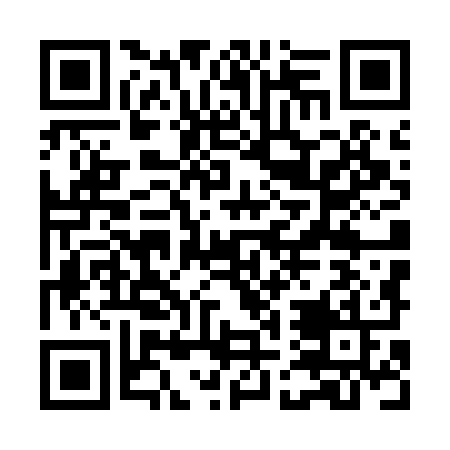 Prayer times for Viana do Alentejo, PortugalMon 1 Apr 2024 - Tue 30 Apr 2024High Latitude Method: Angle Based RulePrayer Calculation Method: Muslim World LeagueAsar Calculation Method: HanafiPrayer times provided by https://www.salahtimes.comDateDayFajrSunriseDhuhrAsrMaghribIsha1Mon5:467:161:366:067:569:212Tue5:447:151:356:067:579:223Wed5:437:131:356:077:589:234Thu5:417:121:356:087:589:245Fri5:397:101:356:087:599:256Sat5:377:091:346:098:009:267Sun5:367:071:346:098:019:288Mon5:347:061:346:108:029:299Tue5:327:041:336:108:039:3010Wed5:307:031:336:118:049:3111Thu5:297:011:336:128:059:3212Fri5:277:001:336:128:069:3413Sat5:256:591:326:138:079:3514Sun5:236:571:326:138:089:3615Mon5:226:561:326:148:099:3716Tue5:206:541:326:148:109:3817Wed5:186:531:316:158:119:4018Thu5:166:511:316:158:129:4119Fri5:156:501:316:168:139:4220Sat5:136:491:316:178:139:4321Sun5:116:471:316:178:149:4522Mon5:106:461:306:188:159:4623Tue5:086:451:306:188:169:4724Wed5:066:431:306:198:179:4925Thu5:056:421:306:198:189:5026Fri5:036:411:306:208:199:5127Sat5:016:401:306:208:209:5228Sun5:006:381:296:218:219:5429Mon4:586:371:296:218:229:5530Tue4:566:361:296:228:239:56